О проведении месячника по санитарной очистке и благоустройству населенных пунктов муниципального образования Свечинское городское поселение Свечинского района  Кировской области в весенне-летний период 2019 годаВ связи с необходимостью проведения массовой уборки, улучшения санитарного состояния и повышения уровня благоустройства объектов на территории Свечинского городского поселения Кировской области, в соответствии с правилами благоустройства территории  населенных пунктов муниципального образования Свечинского городского поселения Свечинского района Кировской области, утверждённых решением Свечинской поселковой Думы от 28.02.2012 № 14/78, администрация Свечинского района ПОСТАНОВЛЯЕТ:1. Объявить с 22.04.2019 по 17.05.2019 месячник по санитарной очистке и благоустройству территории муниципального образования  Свечинского городского поселения, с целью приведения в порядок элементов благоустройства с осуществлением мероприятий по озеленению территории  муниципального образования Свечинского городского поселения, уборки и вывоза мусора с территории дворов, улиц, площадей и парков.2. Определить места уборки и санитарной очистки предприятий, организаций, владельцев  торговых точек, собственников зданий и сооружений, занимаемых земельных участков и прилегающих территорий на территории Свечинского городского поселения в соответствии с приложением № 1. Прилагается.3.Рекомендовать руководителям предприятий, организаций, владельцам  торговых точек, собственникам зданий и сооружений, жилых домов на территории Свечинского городского поселения провести мероприятия по уборке и санитарной очистке занимаемых земельных участков и прилегающих территорий  в срок до 01.05.2019. 4. Рекомендовать руководителям предприятий, организаций провести работу среди коллективов  предприятий и организаций по организации наиболее полного и эффективного участия в месячнике по санитарной очистке и благоустройству.5. Утвердить график и перечень улиц по вывозу мусора. Прилагается.6. Рекомендовать главе администрации Свечинского сельского поселения принять соответствующее постановление.7. Опубликовать  настоящее постановление на официальном Интернет-сайте Свечинского  муниципального образования и в районной газете «Наша Свеча». Глава Свечинского района						        Н.Д. Бусыгин                    Распределение территорий уборки и санитарной очистки  между организациями и предприятиямиГрафик и перечень улиц по вывозу мусора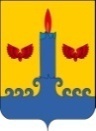 АДМИНИСТРАЦИЯ  СВЕЧИНСКОГО РАЙОНА  КИРОВСКОЙ  ОБЛАСТИПОСТАНОВЛЕНИЕзаседания по установлению стажа муниципальной службыАДМИНИСТРАЦИЯ  СВЕЧИНСКОГО РАЙОНА  КИРОВСКОЙ  ОБЛАСТИПОСТАНОВЛЕНИЕзаседания по установлению стажа муниципальной службыАДМИНИСТРАЦИЯ  СВЕЧИНСКОГО РАЙОНА  КИРОВСКОЙ  ОБЛАСТИПОСТАНОВЛЕНИЕзаседания по установлению стажа муниципальной службыАДМИНИСТРАЦИЯ  СВЕЧИНСКОГО РАЙОНА  КИРОВСКОЙ  ОБЛАСТИПОСТАНОВЛЕНИЕзаседания по установлению стажа муниципальной службы22.04.2019№256пгт Свеча пгт Свеча пгт Свеча пгт Свеча УТВЕРЖДЕНпостановлением администрации Свечинского районаот 22.04.2019 № 256№ п\пМероприятия по уборке территорииОтветственный исполнительСрок исполнения12341Уборка мусора по ул. Коммунистическая (от железнодорожного  переезда  до   поворота на Марьины)От поворота на Марьины  до ул. ЛермонтоваИП Щепин В.И., ИП Рогозинский П.Г. ИП. Глушков Н.А., ИП Иванушкин В.А.ИП Муравьев И.В., ИП Шалагинов В.М., До 01.05.20192Уборка мусора по ул. Мира (от памятников до котельной ПМК)Библиотека, филиал Котельничского сельхозтехникумаДо 01.05.20193Уборка мусора по ул. Мира (от котельной  ПМК  до переезда)Детский сад «Родничок», ИП Бурехин В.А., аптека № 63, ИП Каргапольцев,ИП Глушкова М.А.До 01.05.20194Уборка мусора по ул. Тотмянина(от дома № 2  до пересечения с ул. Труда)ПЧ-53До 01.05.20195Уборка мусора по ул. Тотмянина (от ул. Труда до  Тотмянина д.19)Уборка мусора по ул. Тотмянина (от Тотмянина 19 до поворота  в Свечинский цех ОАО «Янтарь»)Свечинский участок ОАО «Коммунэнерго», МОГОБУ СШ пгт  СвечаДо 01.05.20196Уборка мусора по ул. Тотмянина от ОАО «Янтарь» до областной дорогиУборка прилегающей территории с вырубкой кустарникаСвечинский РЭС,  Свечинское РАЙПО, ООО «Варяг»До 01.05.20197Уборка мусора по ул. Свободы  от автобусной остановки до ул. КироваЦКиД, ООО «Елена»,                  ИП Татаринова Т.В.До 01.05.20198Уборка мусора по ул. Свободы от ул. Кирова  до здания ПП «Свечинский», продовольственный рынокСвязь,  почта, Пенсионный фонд До 01.05.20199Уборка мусора по ул.Свободы от здания ПП «Свечинский до ул. ЧапаеваВневедомственная охрана, полиция, До 01.05.201910Уборка мусора по ул. Свободы (от ул. Чапаева до развилки ул. Труда д. Самоулки)СДК, дом творчества, депутаты Свечинской поселковой Думы, специалист СДКДо 01.05.201911Уборка мусора по ул. КироваИП Андрианов А.А., ИП Бурехин В.А.,  ООО «Альбион-2002» магазин «Бристоль» Губин Л.А., ООО «Валентина», ИП Трефилова О.А.,МКУ «Служба хозяйственного обеспечения». До 01.05.201912Уборка мусора по ул. К. Маркса (от ул. Свободы до ул Ленина) ИП Бурехин В.А., ООО «Фортуна»ИП Бусыгин И.С.МКУ «Служба хозяйственного обеспечения».До 01.05.201913Уборка мусора по ул. Ленинаот ул.Культуры до ул.ЧапаеваДетский сад «Теремок»,  редакция газеты, ОАО «Свечаторгхлеб»До 01.05.201914Вырубить кустарник у пешеходного перехода  по ул. Тотмянина, 10 и сжечь в котельнойКОГОБУ СШ пгт СвечаДо 01.05.201915Уборка,   территории  у памятника погибшим воинамДепутаты районной Думы, Районный совет ветерановДо 01.05.201916Уборка территории парка у храма, территория  по ул. Мира,2Никольский храм, ИП Гасс Т.А.До 01.05.201917Уборка прилегающей территории ул. Ленина от ул.К.Маркса  до ул. КультурыКировское ОСБ № 8612/308 доп. офис п Свеча, Отдел социального обслуживания населения.До 01.05.201918Уборка прилегающей территории и продуктового рынка0тдел № 26 УФК по Кировской области, прокуратураДо 01.05.201919Уборка прилегающей территории по ул. Свободы13, территория общего пользования ул. Кирова, прилегающая территория по  ул. Мира 14Аптека  № 63До 01.05.201920Ул. Октябрьская от Привокзальной площади до Железнодорожного полотнаШабалинский районный суд, судебный участок До 01.05.201921Уборка прилегающей территории  Ленина 1а, аллея до ул. КироваИП Каргапольцев Л.П.До 01.05.201922Ул. Чапаева  (от ул.Октябрьской  до ул.Свободы)Свечинский газовый участок, ИП Пятин С.А., ИП Куракин В.А., До 01.05.201923Собственникам котельных (не зависимо от форм собственности) организовать уборку  территорий, прилегающих к подведомственным  котельнымСобственники котельных на территории Свечинского городского поселенияДо 01.05.201924Уборка песка от тротуара (примыкание тротуара к проезжей части дороги) по ул.Мира, ул.КоммунистическойСвечинский участок Котельничского ДУ № 2До 01.05.201925Площадка угол ул.Ленина и ул.К.МарксаИП Пятин С.А.МУП «Свечинское БТИ», Росреестр, администрация Свечинского сельского поселения.До 01.05.201926От магазина «Купец» до  дома № 24 по ул. Комсомольской КОГБУЗ «Свечинская ЦРБ»До 01.05.2019УТВЕРЖДЕНпостановлением администрации Свечинского районаот _____________  №  _______№ п/пНаименование улицыДата проезда транспортного средства для вывоза мусора 1ул. Кирова, ул. Мира, ул. К. Маркса, ул. Свободы, ул. Тотмянина, ул. Комсомольская, ул. Чапаева, ул. Культуры, ул. Ленинад. Самоулки: ул. Юбилейная, ул. Трудад. Самоулки: ул. Ул. Мира, 60 лет СССР30.04.20192Ул. Энергетиков, ул. ГлушкиУл. Труда,  ул. Западная, пер. СолнечныйУл. Октябрьская, ул. Привокзальная пер.Учительский, ул. Горького, ул. Пушкина,             ул. Железнодорожная, ул. Ветстанция,                          ул. Восточная, ул. Гагарина03.05.20193ул. Коммунистическая, ул. Первомайскаяул. Герцена, ул. Калинина, Ул. Советская, ул. Поспелова, ул. КоневаД. Марьины: ул. Центральная, Д. Еременки05.05.2019